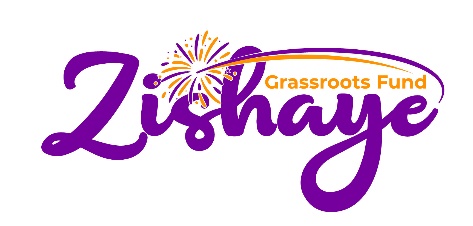 RESEARCH GRANTSCONCEPT NOTE FORMAPPLICANT DETAILSAPPLICANT DETAILSAPPLICANT DETAILSAPPLICANT DETAILSApplicant Name (Full name and acronym)Type of applicant(Check one - If applicable)Community-based organization Religious institutionVillage association            CoalitionNetworkClubIndividualOther (please specify) _______________Community-based organization Religious institutionVillage association            CoalitionNetworkClubIndividualOther (please specify) _______________Community-based organization Religious institutionVillage association            CoalitionNetworkClubIndividualOther (please specify) _______________Ugandan registration Number: (If applicable)Address/ Physical LocationLocation(s) your organization servesRegion:District:Subcounty:Region:District:Subcounty:Region:District:Subcounty:Website and/or social media (if any)Telephone/FaxPrimary Contact PersonName:Title:Email:Name:Title:Email:Name:Title:Email:Alternative Contact PersonName:Title:Email:Name:Title:Email:Name:Title:Email:How did you hear about us?(Tick one)Zishaye Grassroots Fund Website                     Radio         Newspaper                                Word of MouthSocial MediaOther (please specify): _______________________Zishaye Grassroots Fund Website                     Radio         Newspaper                                Word of MouthSocial MediaOther (please specify): _______________________Have you ever received any kind of financial support for your research work before?RESEARCH PROJECT DETAILS AND FUNDINGRESEARCH PROJECT DETAILS AND FUNDINGRESEARCH PROJECT DETAILS AND FUNDINGRESEARCH PROJECT DETAILS AND FUNDINGResearch Project Title (15 words or less)Research Project Title (15 words or less)Research Project Title (15 words or less)Research Project Title (15 words or less)Abstract/Summary of Research (300 words max). Abstract/Summary of Research (300 words max). Abstract/Summary of Research (300 words max). Abstract/Summary of Research (300 words max). Start Date:Start Date:End Date:End Date:Rationale (Why is this research important? What questions does it seek to answer?) (200 words max.)Rationale (Why is this research important? What questions does it seek to answer?) (200 words max.)Rationale (Why is this research important? What questions does it seek to answer?) (200 words max.)Rationale (Why is this research important? What questions does it seek to answer?) (200 words max.)Research scope (Where do you intend to conduct the research and why?)Research scope (Where do you intend to conduct the research and why?)Research scope (Where do you intend to conduct the research and why?)Research scope (Where do you intend to conduct the research and why?)Research Approach (What methods will you use to generate your desired answers and deliverables?) (300 words max.)Research Approach (What methods will you use to generate your desired answers and deliverables?) (300 words max.)Research Approach (What methods will you use to generate your desired answers and deliverables?) (300 words max.)Research Approach (What methods will you use to generate your desired answers and deliverables?) (300 words max.)RESEARCH BUDGET INFORMATIONIn addition to answering the following questions, please fill in and attach the full budget form.RESEARCH BUDGET INFORMATIONIn addition to answering the following questions, please fill in and attach the full budget form.RESEARCH BUDGET INFORMATIONIn addition to answering the following questions, please fill in and attach the full budget form.RESEARCH BUDGET INFORMATIONIn addition to answering the following questions, please fill in and attach the full budget form.Proposed budget estimate (total amount)Proposed budget estimate (total amount)Proposed budget estimate (total amount)Proposed budget estimate (total amount)Does your organization/group have additional funding for the research? YesNoIf yes, please indicate source of funds.Does your organization/group have additional funding for the research? YesNoIf yes, please indicate source of funds.Does your organization/group have additional funding for the research? YesNoIf yes, please indicate source of funds.Does your organization/group have additional funding for the research? YesNoIf yes, please indicate source of funds.